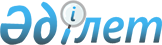 “2018 жылға мүгедектер үшін жұмыс орындарына квота белгілеу туралы” Жалағаш ауданы әкімдігінің 2017 жылғы 20 желтоқсандағы №262 қаулысына өзгеріс енгізу туралы
					
			Мерзімі біткен
			
			
		
					Қызылорда облысы Жалағаш ауданы әкімдігінің 2018 жылғы 19 сәуірдегі № 79 қаулысы. Қызылорда облысының Әділет департаментінде 2018 жылғы 3 мамырда № 6283 болып тіркелді. Қолданылу мерзімінің аяқталуына байланысты тоқтатылды
      “Қазақстан Республикасындағы жергілікті мемлекеттік басқару және өзін-өзі басқару туралы” Қазақстан Республикасының 2001 жылғы 23 қаңтардағы Заңына сәйкес Жалағаш ауданының әкімдігі ҚАУЛЫ ЕТЕДІ:
      1. “2018 жылға мүгедектер үшін жұмыс орындарына квота белгілеу туралы” Жалағаш ауданы әкімдігінің 2017 жылғы 20 желтоқсандағы № 262 қаулысына (нормативтік құқықтық актілерді мемлекеттік тіркеу тізіліміндегі № 6104 болып тіркелген, 2018 жылғы 9 қаңтарда Қазақстан Республикасы нормативтік құқықтық актілерінің эталондық бақылау банкінде және 2018 жылғы 9 қаңтарда “Жалағаш жаршысы” газетінде жарияланған) мынадай өзгеріс енгізілсін:
      көрсетілген қаулының қосымшасымен белгіленген 2018 жылға ауыр жұмыстарды, еңбек жағдайлары зиянды, қауіпті жұмыс орындарын есептемегенде, жұмыс орындары санының екіден төрт пайызға дейінгі мөлшерінде мүгедектер үшін жұмыс орындарына квотада:
      реттік нөмірі 1-жол жаңа редакцияда жазылсын:
      “
      ”.
      2. Осы қаулы алғашқы ресми жарияланған күнінен бастап қолданысқа енгізіледі.
					© 2012. Қазақстан Республикасы Әділет министрлігінің «Қазақстан Республикасының Заңнама және құқықтық ақпарат институты» ШЖҚ РМК
				
1
“Қызылорда облысының денсаулық сақтау басқармасының “Амбулаториялық-емханалық қызметі бар Жалағаш аудандық орталық ауруханасы” шаруашылық жүргізу құқығындағы коммуналдық мемлекеттік кәсіпорны
997
4
2
      Жалағаш ауданының әкімі 

Қ. Сәрсенбаев
